                                         STAROSTWO POWIATOWE W PRUSZKOWIE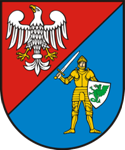  05-800 Pruszków, ul. Drzymały 30       http://www.powiat.pruszkow.pl/                                         STAROSTWO POWIATOWE W PRUSZKOWIE 05-800 Pruszków, ul. Drzymały 30       http://www.powiat.pruszkow.pl/KARTA INFORMACYJNAKARTA INFORMACYJNAZnak:  XXXXXXWydanie  zezwolenia na umieszczenie reklamy 
w pasie drogowym drogi powiatowejZnak:  XXXXXXnazwa decyzjiKomórka organizacyjna:  Wydział Inwestycji i DrogownictwaKomórka organizacyjna:  Wydział Inwestycji i DrogownictwaWymagane dokumenty(dokumenty do wniosku winny być złożone w oryginale)1. Wniosek o wydanie zezwolenia na umieszczenie reklamy w pasie drogowym drogi powiatowej.
2. Załączniki:
a) Plan sytuacyjny, z zaznaczeniem lokalizacji reklamy oraz podaniem jej wymiarów.
b) Projekt reklamy zawierający jej wizualizację, wymiary, kolorystykę, treść  oraz sposób montażu reklamy 
c) zgodę właściciela – w przypadku umieszczenia reklamy na urządzeniach obcych i obiektach ( np. latarnia oświetlenia ulicznego, słup energetyczny)d) Odpis z Krajowego Rejestru Sądowego / Ewidencji Działalności Gospodarczej – jeżeli wnioskodawca jest podmiotem prowadzącym działalność gospodarczą.e) Pełnomocnictwo z oryginałem dokumentu potwierdzającego wniesienie opłaty skarbowej – jeżeli wnioskodawca reprezentowany będzie 
w postępowaniu przez pełnomocnika. W przypadku reklam wyborczych pełnomocnictwo komitetu wyborczego do reprezentowania danej osoby w jego imieniuPonadto w przypadku reklam wyborczych dodatkowo należy złożyć:f) postanowienie (kopię) o przyjęciu zawiadomienia o utworzeniu komitetu wyborczego przez Państwową Komisję Wyborczą lub właściwego komisarza wyborczegog) Inne dokumenty – na żądanie zarządcy drogi
*  plan sytuacyjny (tzw. podkład geodezyjny) można nabyć w Wydziale Geodezji 
    i Gospodarki Nieruchomościami Starostwa Powiatowego w Pruszkowie.Uwagi:1. Zezwolenie na umieszczenie reklamy w pasie drogowym drogi powiatowej wydaje się na czas określony w formie decyzji administracyjnej.
2. Ze względu na potrzeby związane z zarządzaniem drogami, wymogi wynikające z warunków technicznych dróg publicznych albo bezpieczeństwa ruchu drogowego, może nastąpić odmowa wydania zezwolenia.
3. W zezwoleniu określa się m.in. cel i okres zajęcia pasa drogowego, powierzchnię reklamy oraz wysokość opłaty za zajęcie pasa drogowego, 
w tym także sposób jej uiszczenia. 
4. Przed faktycznym umieszczeniem reklamy w pasie drogowym należy wystąpić o wydanie odrębnego zezwolenia na zajęcie pasa drogowego drogi powiatowej w celu prowadzenia robót związanych z umieszczeniem reklamy.
 5. Reklama umieszczana na zabytku wpisanym do rejestru zabytków wymaga również odrębnego pozwolenia konserwatora zabytków.6. Za zajęcia pasa drogowego poprzez umieszczenie reklamy:bez zezwolenia zarządcy drogi;z przekroczeniem terminu zajęcia określonego w zezwoleniu zarządcy drogi o powierzchni większej niż określona w zezwoleniu        Zarządca drogi wymierza, w drodze decyzji administracyjnej, karę pieniężną 
w wysokości 10-krotności opłaty wyliczonej za zajęcie pasa drogowego (art. 40 ust. 12 ustawy o drogach publicznych). W przypadku, jeśli podmiot bezprawnie zajmuje pas drogowy zobowiązany jest bezzwłocznie do usunięcia tej reklamy i przywrócenia pasa drogowego do stanu poprzedniego.  Zarządca drogi zastrzega sobie możliwość usunięcia reklamy i przeniesienie kosztów związanych z demontażem reklam, ich magazynowaniem oraz ewentualną utylizacją na podmiot, który był odpowiedzialny za to naruszenie.OpłataOpłata skarbowa od złożonego dokumentu stwierdzającego udzielenie pełnomocnictwa lub prokury oraz jego odpis, wypis lub kopia – od każdego stosunku pełnomocnictwa (prokury)- 17,00 zł.Miejsce złożenia dokumentów: parter, wejście B, okienka 3, 4, 5, 6Miejsce złożenia dokumentów: parter, wejście B, okienka 3, 4, 5, 6Termin załatwienia sprawy:     1. Do jednego miesiąca.
                                                         2. Do 2 miesięcy - sprawy szczególnie skomplikowane.Termin załatwienia sprawy:     1. Do jednego miesiąca.
                                                         2. Do 2 miesięcy - sprawy szczególnie skomplikowane.Sprawy prowadzą:  główny specjalista, Edyta Wróblewska                                     tel. 22-738-15-40, infrastruktura@powiat.pruszkow.plSprawy prowadzą:  główny specjalista, Edyta Wróblewska                                     tel. 22-738-15-40, infrastruktura@powiat.pruszkow.plTryb odwoławczy: od decyzji przysługuje odwołanie do Samorządowego Kolegium Odwoławczego w Warszawie za pośrednictwem Zarządu Powiatu Pruszkowskiego w terminie 14 dni od dnia doręczenia decyzji.Tryb odwoławczy: od decyzji przysługuje odwołanie do Samorządowego Kolegium Odwoławczego w Warszawie za pośrednictwem Zarządu Powiatu Pruszkowskiego w terminie 14 dni od dnia doręczenia decyzji.Podstawa prawna: Ustawa z dnia 5 czerwca 1998r. o samorządzie powiatowym.Ustawa z dnia 21 marca 1985 r. o drogach publicznych.Ustawa z dnia 16 listopada 2006 r. o opłacie skarbowej.Ustawa z dnia 14 czerwca 1960 r. Kodeks postępowania administracyjnego.Rozporządzenie Ministra Transportu i Gospodarki Morskiej z dnia 2 marca 1999 r. w sprawie warunków technicznych, jakim powinny odpowiadać drogi publiczne i ich usytuowanie.Uchwała Nr XX/167/2020 Rady Powiatu Pruszkowskiego z dnia 26 maja 2020 r. w sprawie wysokości stawek opłat za zajęcie pasa drogowego dróg powiatowych, zarządzanych przez Zarząd Powiatu Pruszkowskiego.Podstawa prawna: Ustawa z dnia 5 czerwca 1998r. o samorządzie powiatowym.Ustawa z dnia 21 marca 1985 r. o drogach publicznych.Ustawa z dnia 16 listopada 2006 r. o opłacie skarbowej.Ustawa z dnia 14 czerwca 1960 r. Kodeks postępowania administracyjnego.Rozporządzenie Ministra Transportu i Gospodarki Morskiej z dnia 2 marca 1999 r. w sprawie warunków technicznych, jakim powinny odpowiadać drogi publiczne i ich usytuowanie.Uchwała Nr XX/167/2020 Rady Powiatu Pruszkowskiego z dnia 26 maja 2020 r. w sprawie wysokości stawek opłat za zajęcie pasa drogowego dróg powiatowych, zarządzanych przez Zarząd Powiatu Pruszkowskiego.Formularze i wnioski do pobrania:1_wniosek o wydanie  zezwolenia na umieszczenie reklamy w pasie drogowym drogi powiatowejFormularze i wnioski do pobrania:1_wniosek o wydanie  zezwolenia na umieszczenie reklamy w pasie drogowym drogi powiatowej